REFINING CANDIDATE REFERENCE POINTS AND HARVEST CONTROL RULES FOR PACIFIC BLUEFIN TUNAProposal by the United States of Americato theEighth IATTC and WCPFC-NC Joint Working Group Meetingon the Management of Pacific Bluefin TunaCandidate HCRsThe HCR  illustrated in Figure 1 where fishing mortality is controlled depending on stock status relative to the defined reference points.he Ftarget rate applies when the stock is larger or equal to the SSBthreshold with a probability of at least 50%, while Fmin rate applies when the stock is at or smaller than SSBlimit with a probability greater than [5-20%] as specified in the management objectives, and there is a linear transition in F for stock sizes between SSBlimit and SSBthreshold. Fmin would be defined as an F rate that is less than the F rate corresponding to the .This HCR shall be tested with and without a limit that constrains changes in TAC between consecutive management periods of no more than 20%. This HCR shall also be tested with an  allocation based on the recent exploitation pattern and with allocation tuned to reach the WCPO:EPO fishery impact ratio of 70:30.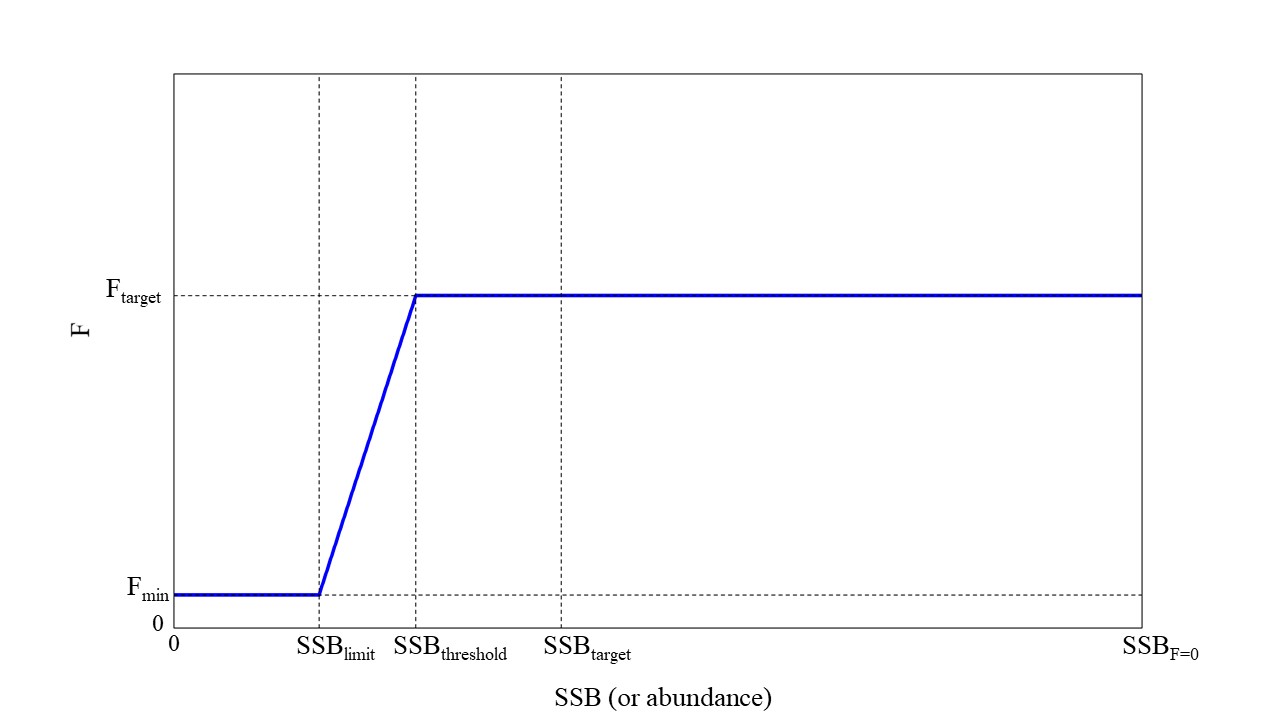 Figure 1. Candidate HCR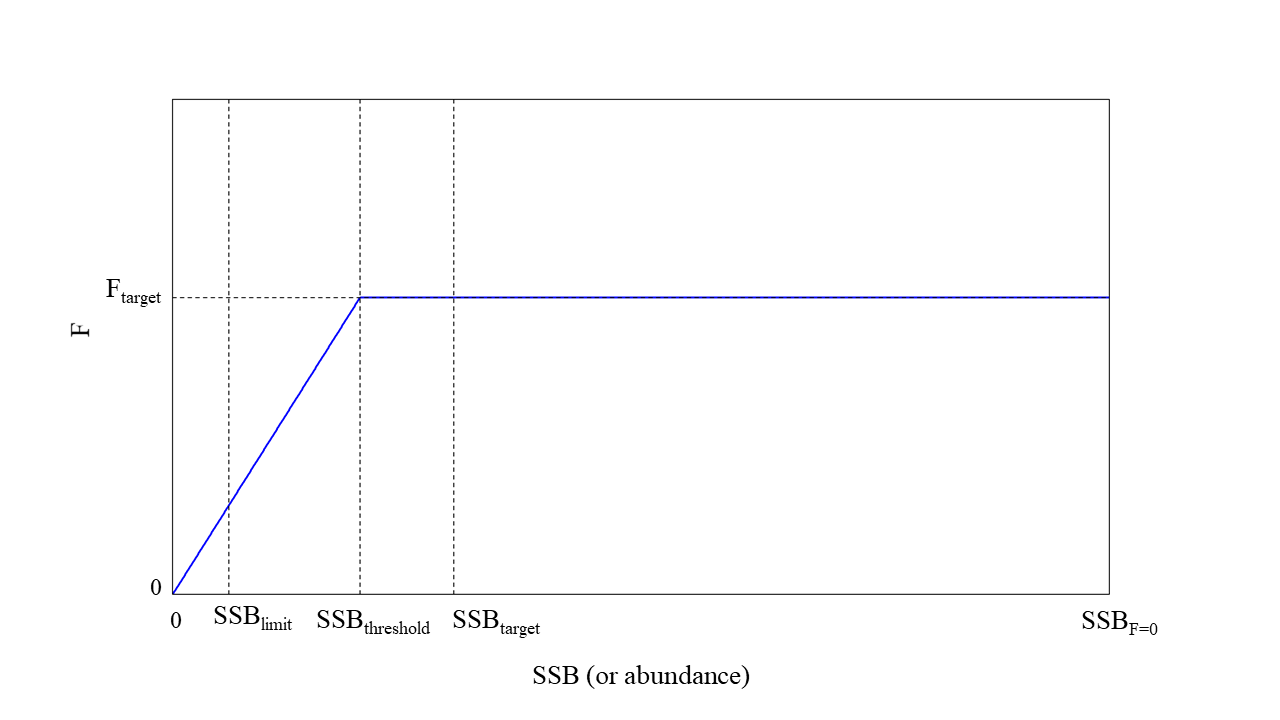 Candidate Reference PointsThese new candidate HCRs and reference points replace those from the 2019 recommendation.